Cabo VerdeCabo VerdeCabo VerdeCabo VerdeApril 2026April 2026April 2026April 2026MondayTuesdayWednesdayThursdayFridaySaturdaySunday12345Good FridayEaster Sunday6789101112131415161718192021222324252627282930NOTES: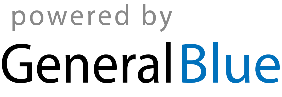 